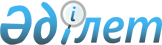 О предоставлении мер социальной поддержки специалистам социальной сферы и ветеринарии, прибывшим для работы и проживания в сельские населенные пункты Аксуского региона в 2012 году
					
			Утративший силу
			
			
		
					Решение маслихата города Аксу Павлодарской области от 24 мая 2012 года N 33/5. Зарегистрировано Департаментом юстиции Павлодарской области 11 июня 2012 года N 12-2-201. Утратило силу в связи с истечением срока действия (письмо маслихата города Аксу Павлодарской области от 18 октября 2013 года N 1-11/127)      Сноска. Утратило силу в связи с истечением срока действия (письмо маслихата города Аксу Павлодарской области от 18.10.2013 N 1-11/127).

      В соответствии с подпунктом 1) пункта 1 статьи 6 Закона Республики Казахстан "О местном государственном управлении и самоуправлении в Республике Казахстан", подпунктом 4) пункта 3 статьи 7, пунктом 8 статьи 18 Закона Республики Казахстан "О государственном регулировании развития агропромышленного комплекса и сельских территорий", постановлением Правительства Республики Казахстан от 18 февраля 2009 года N 183 "Об утверждении размеров и Правил предоставления мер социальной поддержки специалистам здравоохранения, образования, социального обеспечения, культуры и спорта, прибывшим для работы и проживания в сельские населенные пункты" Аксуский городской маслихат РЕШИЛ:



      1. Предоставить выплаты подъемного пособия в сумме равной семидесятикратному месячному расчетному показателю и социальную поддержку для приобретения жилья в виде бюджетного кредита в сумме, не превышающей одну тысячу пятисоткратный размер месячного расчетного показателя специалистам здравоохранения, образования, социального обеспечения, культуры, спорта и ветеринарии, прибывшим для работы и проживания в сельские населенные пункты Аксуского региона в 2012 году.



      2. Контроль за выполнением данного решения возложить на постоянную комиссию по вопросам социальной политики, законности и правопорядка городского маслихата.



      3. Настоящее решение вводится в действие по истечении десяти календарных дней после дня его первого официального опубликования.      Председатель сессии                        Г. Амирханова      Секретарь городского маслихата             М. Омаргалиев
					© 2012. РГП на ПХВ «Институт законодательства и правовой информации Республики Казахстан» Министерства юстиции Республики Казахстан
				